План-сценарий проведения  недели Детской книги в Тугаловской школе с 22 марта по 26 марта 2021г.Предметная неделя  литературы и чтения«КНИЖКИНЫ   ИМЕНИНЫ»          На основании Положения о предметной неделе, приказа  МАОУ «Тугаловская ООШ – филиал СОШ п. Демьянка Уватского муниципального района» от 09. 10.2018 г. № 149 «О проведении предметной недели литературы и чтения»,  в соответствии с планом методической работы на 2020-2021 учебный год в период с 22.03.2021 г. по 26.03.2021 г. в школе проводится предметная неделя литературы и чтения. Цель: - пропаганда чтения.
 Задачи:- развитие интереса обучающихся к предметам литература и чтение;- развитие умственной деятельности, самостоятельности, творчества;- повышение мотивации обучающихся к чтению книг;-  повышение профессиональных компетенций преподавателя.  Девиз: "Стань читателем, и ты откроешь перед собой весь мир!»Дата проведения: 05.04.- 09.04. 2021 г.22 марта (в понедельник)  стартует Неделя литературы и чтения “Книжкины именины” под девизом «Стань читателем, и ты откроешь перед собой весь мир!». А родился этот праздник в 1943 году – в разгар Великой Отечественной войны. Этот праздник предложил известный детский писатель Лев Кассиль и придумал празднику название «Книжкины именины». ПослесловиеИдите в библиотеку! Подружитесь с книгой!
И она станет для Вас лучшим другом и первым помощником!СЦЕНАРИЙДень №1 22 марта     понедельник ДЕНЬ ЗАГАДОКА нам пора отправляться дальше в путь по книжной стране…(Вбегают Пираты)Пират 1: Пока вы тут сказки смотрите, к нашему берегу прибилась бутылка с запечатанным посланием. Давайте ее откроем и посмотрим что там внутри.(Пираты открывают бутылку, достают послание)Пират 2: Послание намокло от воды, часть текста отсутствует, некоторые слова совсем не разобрать. Поможете нам восстановить письмо? Мы будем по очереди читать предложения, а там, где отсутствуют слова, вы будете хором их произносить. Договорились? (Пираты по очереди читают загадки, а зрители их отгадывают)Людям долго неизвестный                     Стал он каждому дружком,Всем по сказке интереснойМальчик-луковка знаком.Очень просто и недлинноОн зовется … (Чиполлино).С Бармалеем был он в ссореИ мартышек спас от кори.Всех излечит, исцелитДобрый доктор… (Айболит).Бабушка девочку очень любила,Шапочку красную ей подарила.Девочка имя забыла свое.А ну подскажите, как звали ее? (Красная Шапочка).На сметане мешан,На окошке стужен,Круглый бок, румяный бок,Покатился… (Колобок).Он весел, и незлобен,Этот милый чудачок.С ним приятель Пятачок.Для него прогулка – праздник.И на мед особый нюх.Это плюшевый проказникМедвежонок… (Винни- Пух).Скачет лошадь не простая,Чудо-грива золотая,По горам парнишку носит,Но никак его не сбросит.Есть у лошади сынок,Удивительный конек,Удивительный конекПо прозванью… (Горбунок).Пират 1: Ну что, ребята, вместе с вами нам удалось прочитать промокшее послание, которое прибило к нашему берегу.Пират 2: И теперь все герои сказок смогут вернуться в свои книжки. Спасибо всем за помощь.Ведущая:Любят сказки все на свете,Любят взрослые и дети.Сказки тайну открывают,Всех нас в гости приглашают.Сказка ложь, да в ней намек –Добрым молодцам урок.(Награждение участников праздника памятными подарками и сладкими призами)День №2   23 марта (вторник) ДЕНЬ СКАЗОККоролева книг: Здравствуйте, дорогие ребята! Я королева книг и у нас сегодня продолжение Недели Детской Книги! Праздник всех, кто с ней связан -  писателей, читателей, издателей, художников-иллюстраторов, библиотекарей. А родился этот праздник в 1943 году – в разгар Великой Отечественной войны. Этот праздник предложил известный детский писатель Лев Кассиль и придумал празднику название «Книжкины именины».Ученик:  Именины? Именины?                 У Володи, Шуры? Нины?                 У девчонок? У мальчишек?Королева книг:     Нет! У наших детских книжек!                              У стихов, рассказов, сказок                              И у толстых повестей…                              Посмотри-ка, сколько сразу                              Собралось у нас гостей!Сегодня мы с вами совершим путешествие в Читай-город и познакомимся с разными его жителями. А кто эти жители, как вы думаете?(дети предлагают различные варианты ответов)Ученик:  Нас книжки в город пригласили.                Смекалку вы не позабыли?                Хочу предупредить заранее,                Что впереди ждут испытания.Королева книг: Ребята, вам нужно угадать загадки, а я посмотрю, как хорошо вы знаете героев сказок.1.За окном гуляет вьюга,Чертит на окне узор.А мы в тепле с любимым другом,Вели весь вечер разговор.Показывал он мне картинки,Ребячий лагерь, лес, костер.Взял я чернильную резинку,И с друга пятнышки все стер.Потом закладкой голубоюЛисты до завтра заложил.Взял друга бережно рукою.И в шкаф на полку положил.- Кто этот друг? Вы угадали? (Книга) 2.     К бабушке иду своей
 И несу в лукошке
 Масла сливочного ей
 Да пирог с картошкой.   (Красная Шапочка)3.Носик круглый, пятачком,Им в земле удобно рыться,Хвостик маленький крючком,Вместо туфелек - копытца.Трое их - и до чего жеБратья дружные похожи.Отгадайте без подсказки,Кто герои, что за сказка?  (Три поросенка)4.Длинноносый и веселый,Деревянный озорникВ тайну ключика золотогоНелегко, а все ж проник! (Буратино)Выходит БуратиноКоролева книг: Молодцы, ребята! Вы очень хорошо знаете героев сказок.Буратино: Ну, вот мы и пришли. Здравствуйте, ребята!Королева книг:  Наконец-то вы примчались!                            Что так долго добирались?Буратино: А вы нас ждали?Королева книг: А как же!Буратино: Мы очень торопились на встречу с ребятами. Но дорога была неблизкой.Королева книг:  Да, долго вы шли. Все почти разбежались, только вещи их остались. Кто отгадает хозяина вещички, из какой он сказки и кто автор – тот от меня жетон получит.Буратино: Ну что, ребята, готовы? Показывай, Королева книг.Королева книг по очереди достает из корзиночки предметы и предлагает детям отгадать, из какой они сказки:        Азбука (Буратино из сказки А.Н.Толстого «Золотой ключик или приключения Буратино»),        хрустальная туфелька (Золушка из сказки Ш.Перро «Золушка»),        скорлупка грецкого ореха Дюймовочка из одноименной сказки Г.Х.Андерсена),        банка варенья (Карлсон из сказки А.Линдгрен «Малыш и Карлсон»),        утиное яйцо (мама утка из сказки Г.Х.Андерсена «Гадкий утенок»).        мыло и мочалка («Мойдодыр» К.И.Чуковский)        яйцо («Курочка ряба» русская народная сказка)Королева книг: Ну, порадовали вы меня! Спасибо! Дальше-то вам куда?Буратино: Дальше наш путь лежит к реке Поэзии.Королева книг:         Давайте бросим вдаль клубокИ нет сомнений даже,Что нужную из всех дорогОн сразу нам укажет. Буратино:Всем полезно чтениеПро себя и вслух.Книга – самый верный,Самый лучший друг.Из нее узнаешь тыОбо всем на светеНа любой вопрос онаБез труда ответит.В ней стихи и сказки,Все к твоим услугам!Береги же книгу!Стань и ты ей другом!Королева книг: А теперь задание. Мы хотим узнать, как вы ребята знаете пословицы.«Сложи пословицу!» 1.    Без книги, птица, как, ум, без крыльев.       (Ум без книги, как птица без крыльев)2.    Красна, письмом, умом, не красна, книга.       (Не красна книга письмом, красна умом)3.    Перо,  книги, велико ли, пишет, а большие.       (Велико ли перо, а большие книги пишет)4.    Сокровищ, одна, лучше, книга, многих, хороша.       (Одна хорошая книга лучше многих сокровищ)5.    Так, выбирай, как  друга, книгу, выбираешь.       (Выбирай книгу так, как выбираешь друга)6.    Книга в счастье украшает, а в несчастье утешает.Буратино: Это что вы тут делаете?Королева книг: Мы идем в читай – город! Хочешь  с нами?Буратино: Какой город?Королева книг: Читай-город!Буратино: Не знаю такого. Там что, только читать надо? Не-е, я это не люблю.    Я люблю играть!Королева книг: Хорошо. А рифмы, например, ты умеешь подбирать?Буратино: Я же поэт. Я могу к любому слову рифму подобрать.Королева книг:  Мы вам прочтем стихов начало,                           А вы продолжить их должны.(Буратино по очереди читают отрывки известных стихотворений, а дети называют рифму в конце).Плачет киска в коридоре,У нее большое горе:Злые люди бедной кискеНе дают украсть… (сосиски)Вместо шапки на ходуОн надел… (сковороду).То не дождь пошел из облакаИ не град,То посыпался из облака… (виноград).У тебя на шее вакса,У тебя под носом клякса,У тебя такие руки,Что сбежали даже (брюки).Наша Таня громко плачет,Уронила в речку… (мячик)И пришел к Айболиту Барбос:Меня курица клюнула в … (нос).Королева книг:    Очень хорошо, друзья мои. А теперь нам надо двигаться дальше. Ну, вот мы и у цели! В нашем городе царит тишина и порядок. Вокруг нас тысячи книг. И все они учат доброте и любви.Буратино: А что в этом городе есть интересного? Нам очень хочется всё посмотреть!Королева-Книга: Интересного много: бульвар Родной природы, площадь Искусств, поляна и замок Сказок и, конечно, библиотека, где собраны лучшие детские книги!Буратино: А у вас есть книга желтая в горошек?Ведущий: А зачем тебе такая книга?Буратино: Я их подбираю по цвету, у меня и диван желтый дома, но я их не читаю.Королева книг: Ребята! Как вы считаете, правильно Буратино подбирает книги для домашней библиотеки? (Ответы детей).Королева-Книг: Книги нужны, чтобы их читать. А вы, ребята, любите читать? Давайте проведем викторину и проверим читаете ли вы?1. Что потерял ослик Иа-Иа? (Хвост)2.Смерть свою он хранил на конце иглы (Кощей Бессмертный)3.С кем девочка Элли путешествовала в Изумрудный город? (Тотошка, Страшила, Железный Дровосек, Трусливый Лев).4.Как звали девочку, которую нес в коробе Медведь? (Маша)5.Как звали девочку, растопившую ледяное сердце? (Герда)6.Как звали последнюю знакомую Колобка? (Лиса)7.Прикольная Бабушка, живущая в избушке на курьих ножках?8.Кто снес золотое яичко? (Курочка-Ряба)9.Какое время года пропела попрыгунья?  (Стрекоза)10.Большой овощ, который не мог вытянуть из земли дед? (Репка)11.Как звали вожака стаи  в «Маугли»? (Акела)Молодцы, ребята! Я рада, что среди вас  многие любят читать, любят книги.Королева-Книг:     Дорогие друзья!Я знаю, вам запомнятся навекВсе книги, что вы в детстве прочитали,Когда открылись солнечные далиВ прозрачной тишине библиотекИ вы взрослее и мудрее стали.Королева-Книг: Ребята, а вы, знаете, как надо с книгой  обращаться? Это мы сейчас проверим и за одно повторим правила обращения с книгой. Предлагаю вам игру «Да – нет».Что любит книжка?Обложку. — Да.Грязные руки. — Нет.Закладку. — Да.Дождик и снег. — Нет.Бережное отношение. — Да.Ласку. - Да.Яичницу. - Нет.Чистые руки. - Да.Валяться на полу. — Нет.Драться. — Нет.Жить на книжной полке. — Да.Любознательных читателей. — Да.Королева Книг:      Теперь я точно знаю всё про вас:                                 Хорошие вы детки, много умниц среди вас.Буратино: Молодцы ребята, а теперь давайте продолжим наше путешествие и познакомимся с еще одним  героем, известным человеком, поэтом, писателем, баснописцем, а его имя вы назовете мне после того, как прослушаем песню:  (звучит «песня друзей»)Буратино: Ребята, а вы знаете, кто написал эту "Песенку друзей"?  (ребята отвечают)Свое  путешествие мы продолжим в мир произведений Сергея Владимировича Михалкова, он родился в 1913 году 13 марта в подмосковном селе Казарьево. Стихи Серёжа стал писать с девяти лет, прятал их в заветную шкатулку. Михалков стал не просто поэтом, а знаменитым поэтом, стихи которого знают и любят уже несколько поколений читателей. К сожалению, сегодня его уже нет с нами. С.В.Михалков умер 27 августа 2009 года.13 марта 2013 года исполнилось ровно сто лет со дня рождения!Ведущая 2:А вы, ребята, любите стихи Михалкова? И помните их хорошо? Тогда мы вас сейчас и проверим. Вам нужно угадать, из каких стихотворений эти строки и о ком идёт речь?Он разыскивал на рынкеВеличайшие ботинки,Он разыскивал штаныНебывалой ширины.Купит с горем-пополам,Повернётся к зеркалам –Вся портновская работаРазъезжается по швам! (Дядя Стёпа)Волк из леса никогда,Никогда, никогдаНе вернётся к нам сюда,К нам сюда, к нам сюда. (Песенка трёх поросят)Красота! Красота!Мы везём с собой кота,Чижика, собаку,Петьку-забияку,Обезьяну, попугая -Вот компания! ("Песенка друзей'»)Носик круглый, пятачком, Им в земле удобно рыться, Хвостик маленький крючком, Вместо туфелек - копытца. Трое их - и до чего же Братья дружные похожи.Отгадайте без подсказки,Кто герои, что за сказка? (Три поросенка)Королева книг:А сейчас мы разыграем сценку с вами, дорогие друзья(Распределяют роли. Детям надевают на головы шапочки-атрибуты овощей.  "Овощи" встают по порядку, при упоминании – приседают).Хозяйка однажды с базара пришла,Хозяйка с базара домой принесла: («овощи» приседают)Картошку, Капусту, Морковку, Горох, ПетрушкуИ свёклу. Ох!..Хозяйка тем временем ножик взялаИ ножиком этим крошить начала:Картошку, Капусту, Морковку, Горох, ПетрушкуИ свёклу. Ох!..Накрытые крышкою, в душном горшкеКипели, кипели в крутом кипятке:Картошка, Капуста, Морковка, Горох, ПетрушкаИ свёкла. Ох!..И суп овощной оказался неплох.Королева книг: давайте проведём физкультминутку по стихотворению С. В. Михалкова   "Так"Чтоб стать похожим на орлаИ напугать собак,Петух расправил два крыла...Мы тоже можем так! (Руки в стороны)Пастух в лесу трубит в рожок, -Пугается русак.Сейчас он сделает прыжок...Мы тоже можем так! (Руки к груди, подпрыгнули)Иван Кузьмич сказал: "Пора!"И снял с гвоздя пиджак."Я выезжаю со двора!»Мы тоже можем так! (Имитация ходьбы)Иван Кузьмич принёс хомутИ Ласточку запряг,И вожжи взял, и новый кнут...Мы тоже можем так! (Наклоны вниз)Сначала рысью, а потом (Имитация бега)Сменили рысь на шаг,Конь через мост идёт шажком...Мы тоже можем так! (Имитация ходьбы)Теперь пора и отдохнуть  (Приседания)Устали как-никак!Поесть, попить и снова в путь...Мы тоже можем так! (Ходьба)Буратино: Сергей Михалков любил сладости, давайте поиграем в сладкую игру! (кукурузные палочки)(Далее Игры из спичек на две команды.  Решение ребусов).Буратино: Какие вы ребята молодцы! Все знаете, все умеете! Так не хочется с вами расставаться!Королева книг: А давайте посмотрим мультфильм на прощанье.День №3 24 марта (среда)  ДЕНЬ СТИХОТВОРЕНИЙ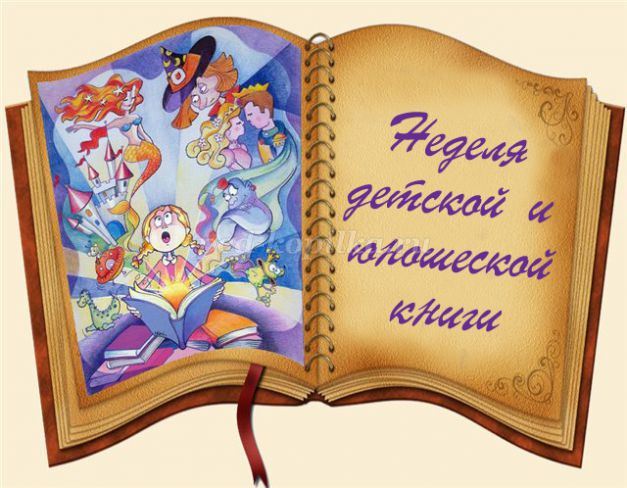 Ход мероприятия
Ведущий (библиотекарь):
Неделя детской книги — ежегодно проводимое всероссийское мероприятие, ставящее своей целью популяризацию детской книги.
Впервые праздник детской книги был проведен по инициативе детского писателя Льва Кассиля 26 марта 1943 года в Москве в Колонном зале Дома Союзов.Неделя детской и юношеской книги традиционно проводится каждый год в дни весенних школьных каникул.
А началось все так …
Был хмурый мартовский день 1943 г. Шла война, продукты выдавали по карточкам, в домах было холодно. В этот день московские мальчики и девочки в стареньких платьицах и курточках, в стоптанных башмаках и залатанных валенках заполнили просторный зал Дома союзов. Непривычно щурясь от яркого света люстр, они слушали, что расскажут им хорошо знакомые по книжкам детские писатели и поэты. Так впервые праздновалась Неделя детской книги.Теперь ежегодно в течение семи дней весенних школьных каникул библиотеки встречают своих юных читателей. Неделя детской книги – праздник всех читающих ребят, праздник детства, праздник для писателей, издателей и библиотекарей. Праздник любознательных детей и взрослых, любящих книгу, праздник веселых приключений, новых литературных открытий, встреч с интересными людьми.
Интересные факты о книгахВедущий (библиотекарь)
Спасибо, ребята. Действительно, как много разных книг. Я знаю, что вы любите книги, много читаете, много знаете и сейчас порадуете меня своими ответами. У нас так много книг, и в каждой книге – свои литературные герои.
Вопросы викторины: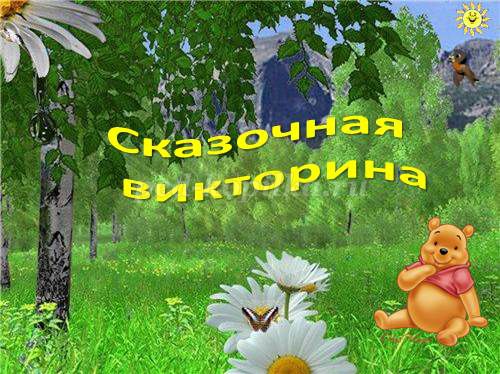 
1. Кому несла Красная Шапочка пирожки и горшочек масла? (Бабушке)
2. Как звали девочку – обладательницу волшебного цветка из сказки Катаева «Цветик-семицветик»? (Женя)
3. Назовите отчество Федоры из сказки Чуковского «Федорино горе». (Егоровна)
4. Кто написал сказку «Золушка»? (Шарль Перро)
5. Как звали девочку, путешествующую по Стране чудес и Зазеркалью? (Алиса)
6. Что купила Муха-цокотуха на базаре? (Самовар)
7. Лучший друг Карлсона. (Малыш)
8. Какая избушка была у лисы в сказке «Заюшкина избушка»? (Ледяная)
9. Как звали сестру доктора Айболита? (Варвара)
10. Хозяйка Артемона. (Мальвина)
11. Кто поймал золотую рыбку? (Старик)
12. Автор сказки «Конёк-Горбунок». (Пётр Ершов)
13. Как звали маленькую девочку, которая родилась и жила в цветке? (Дюймовочка)
14. В каких птиц превратились 11 королевских сыновей? ( В лебедей)
15. В кого превратился гадкий утёнок? (В прекрасного лебедя)
16. Из чего была сделана карета, в которой Золушка отправилась на бал? (Из тыквы)
17. Друг Вини - Пуха. (Пятачок)
18. Как звали хитрого кота из сказки «Золотой ключик»? (Базилио)
19. Как звали маму-медведицу в сказке «Три медведя»? (Настасья Петровна)
20. Из какого растения Элиза сплела рубашки для своих братьев в сказке «Дикие лебеди»? (Из крапивы)
21. Кто написал сказку «Приключения Чиполлино»? (Джанни Родари)
22. Как звали собаку доктора Айболита? (Авва)
23. Любимый музыкальный инструмент Незнайки. (Труба)
24. Как звали капитана, побывавшего в Лилипутии? (Гулливер)
25. Чьё копытце, полное водицы, попалось сестрице Алёнушке и братцу Иванушке на пути первым? (Коровье)Ведущий (библиотекарь):
2016 год в России объявлен «годом Российского кино». Много фильмов, мультфильмов снято по мотивам произведений детских писателей. А вы хотите сниматься в кино? Какие профессии нужно освоить, чтобы снять свой фильм? (ведущий принимает ответы ребят)
Давайте посмотрим, правы ли вы?День №4 25 марта (четверг)  ДЕНЬ ВИКТОРИНЭкспресс – сказка «В Тридевятом царстве»
Ребята тянут жребий (выбирают роль, которую им надо сыграть)
- Царь;
- Царица;
- Василиса Прекрасная;
- Иван Царевич;
- Служанка Рамона;
- Солнышко;
- Травка;
- Деревья;
- Пенек;
- Птички;
- Ручеек;
- Ураган;
- Полцарства;
- Пол-лимона;
- Полтрактора;
- Сабелька;
Сказочница читает текст, а дети играют роли (без слов, жестами, мимикой)В Тридевятом царстве в Тридесятом государстве
Жили были Царь, Царица,
Дружно жили, не тужили.
И была у них дочь - Василиса Прекрасная, которую они очень любили.
А у Василисы была служанка Рамона, она тоже очень тоже любила Василису.
Однажды Василиса со своей служанкой пошли гулять.
Идут, а Солнышко им светит, а Солнышко их греет.
Травка зеленеет. Деревья шелестят. Птички поют.
Вдруг Василиса на полянке увидела пенек, устала и присела на пенечек отдохнуть. А Солнышко светит, Травка зеленеет, Деревья шелестят, Птички поют, Ручеек журчит.
И тут, откуда не возьмись, налетел Ураган и унес Василису.
Тут служанка Рамона в слезы. Прибегает к Царю – батюшке и Царице – матушке, падает на колени и говорит: «Прости Царь – батюшка, не досмотрела, не уследила.Царь с Царицею загрустили. Царь подумал – подумал и говорит: «Кто освободит Василису Прекрасную, тот получит Полцарства, Полтрактора и Пол-лимона.
Как раз в это время проезжал мимо Иван Царевич, и услышал он про беду царскую. Вызвал он на бой Урагана. Прилетел Ураган, а Иван Царевич его Сабелькой. А Солнышко сияет, Травка зеленеет, Деревья шелестят, Птички поют, Ручеек журчит.
Поборол Иван Царевич Ураган. Царь с Царицей развеселились, обняли доченьку Василису, и стали, как прежде, жить – поживать да в ладушки играть. А Иван Царевич получил в награду Полцарства, Полтрактора и Пол-лимона.
Тут и сказке конец, кто играл в ней – молодец!
Вот так это былоВедущий (библиотекарь):
Все сегодня хороши -
Веселились от души!
Все шутили и играли,
На вопросы отвечали.
Столько сделали открытий, -
Не забыть бы, захватить их!
И для всех, кто любит книги,
Мы подарок не забыли.
Знает каждый человек –
Книга – лучший друг на век!
(Багрова Е.В.)
Звучит песня «Новая книжка» автор слов: Наталья ТимофееваДень №526 марта (пятница)ПОДВОДИМ   ИТОГИ   НЕДЕЛИНагражденияЧаепитиеИгры в кругу друзей-читателейПрезентация на тему: Всероссийская неделя детской книгиПослесловиеИдите в библиотеку! Подружитесь с книгой!
И она станет для Вас лучшим другом и первым помощником!ДатаМероприятиеКлассОтветственный учитель22.03.ПонедельникКаб.:«Начальные классы» «6 класс»Открытие недели. ОбъявлениеДЕНЬ   ЗАГАДОКВесёлое путешествие по стране «ЗАГАДКА» для учащихся начальных классов.1 - 6Воронцова Т.И.23.03.Вторник Каб.:«Начальные классы» «6 класс» ДЕНЬ   СКАЗОККроссворды по детским сказкам1 -6 Воронцова Т.И.24.03.Среда Каб.:«Начальные классы» «6 класс»ДЕНЬ   СТИХОТВОРЕНИЙИнтеллектуальная игра«стихи  любимых классиков»Кроссворды.1 - 9 Воронцова Т.И. 25.03.ЧетвергКаб.:«Начальные классы» «6 класс»ДЕНЬ   ВИКТОРИНИгровые конкурсы и состязания ВИКТОРИНЫ (по детским книжкам)1-9 Воронцова Т.И. 26.03.ПятницаКаб.:«Начальные классы» «6 класс»ЗАВЕРШЕНИЕ.ИТОГИ   НЕДЕЛИНАГРАЖДЕНИЕ1 - 9 Воронцова Т.И.